气排球简明规则比赛的特性气排球比赛是两队在由球网分开的场地上进行比赛的集体项目。比赛的目的，是各队遵照规则，将球击过球网，使其落在对方场区的地面上，而阻止落在本方场区的地面上。比赛由发球开始，发球队员击球使其从网上规定的过网区飞至对区。比赛由此连续进行，直至球落地、出界或某一队不能合法地将球击回。比赛采用每球得分制，当某队胜一球时，即得一分，同时获得发球权，并且队员按顺时针方向轮转一个位置。一、器材与设备每个场区各画一条距离中线中心线2米的进攻线。进攻线（包括进攻线的宽度）前为前场区，进攻线后为后场区跳发球限制线在距端线后1米处画一条平行于且与端线长度相等的平行线为跳发球限制线；跳发球必须在该线后完成起跳动作。在两条标志带外沿、球网的不同侧面，分别设置长1.80米，直径1厘米的标志杆，高出球网1米。标志杆每10厘米涂有红白相间的颜色。二、比赛参加者参赛者应遵守规则，并尊重裁判、尊重对手、尊重观众，服从裁判的判决，不允许争辩。教练员和队长对全队成员的行为和赛风赛纪负责。教练员和队长有权要求暂停和换人，每局暂停两次，每次30秒，换人每局五人次。三、记分方法比赛采用每球得分制，即胜一球得一分。胜一场：比赛采用三局两胜制，胜两局的队为胜一场。如果1:1平局时进行决胜局(第三局)的比赛。胜一局：第1、2局先得21分同时超过对方2分为胜一局，当比分20:20时，比赛继续进行至某队领先两分（22:20、23:21、......）为胜一局。决胜局，先得15分同时超过对方2分的队获胜，当比分14:14时，比赛继续进行至某队领先两分（16:14、17:15、......）为胜一局。决胜局8分时双方队员交换场地进行比赛，比赛按照交换时的阵容继续进行。得一分：球成功地落在对方场区；对方犯规；对方受到判罚。四、场上位置发球队员击球时，双方队员(发球队员除外)必须在本场区内按轮转次序站位。图3。五人制比赛队员位置：靠近球网2号位（右）、3号位（中）、4号位（左）三名队员为前排队员，另外二名队员1号位（右）、5号位（左）为后排队员。1号位队员与2号位队员同列，4号位队员与5号位队员同列，如图3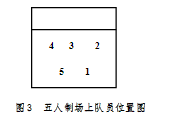 队员站位是否错误应根据其脚的着地部位判定：同列前排队员至少一只脚的着地部分距离中线更近，同排的队员的脚不能相互超越。发球击球后，队员可以在本场区和无障碍区的任何位置。位置错误：当发球队员击球时，如果队员不在其正确位置上，则构成位置错误。轮转：轮转次序、发球次序以及队员位置的确定均以位置表为依据。某队得1分，同时得发球权后，所有队员必须按顺时针方向轮转一个位置，由2号位队员轮转至1号位发球。如某队因对方被判罚而得1分，本方所得该分后也必须轮转一个位置，原该分该轮的发球队员不再发球，轮转由下一轮发球。五、比赛行为界外球：下列情况为界外球：球接触地面的部分完全在界线以外；球触及场外物体、天花板或非场上的成员等；球触及标志杆、以及标志杆以外的球网、网绳或网柱；球的整体从网下穿过；球的整体或部分从过网区以外过网进入对方场区；球的整体越过中线的延长线。击球时的犯规：“四次击球”：一个队连续触球四次。“借助击球”：队员在比赛场地内借助同伴或任何物体的支持进行击球。持球”：没有将球击出，造成接住或抛出。“连击”：一名队员连续击球两次或球连续触及其身体的不同部位。过中线：穿越中线进入对方场区队员的一只（两只）脚部分越过中线触及对方场区的同时，其余部分接触中线或置于中线上空是允许的，不判为犯规。队员除脚以外，身体任何其它部位触及对方场区为犯规。在不干扰对方比赛的情况下，队员可以穿越进入对方的无障碍区，但不得击球。触网：队员触网即犯规，比赛过程中在任何情况下都不得触网。发球：发球时球在手中移动或拍球是允许的。发球队员在发球击球时，不得踏及端线和发球区以外地面。跳发球起跳时，脚不得踏及或超越跳发球限制线。起跳空中击球后，脚可以落在任何位置。发球队员必须在第一裁判员鸣哨后8秒钟内将球击出。发球队员将球抛起，未触及发球队员而落地，允许再次发球，时间连续计算在8秒钟内。进攻性击球的定义：除发球和拦网外，所有直接击向对方的球都是进攻性击球。进攻线后（后场区），队员可以对任何高度的球完成进攻性击球，但：击球起跳时脚不得踏及或越过进攻线（规则除外）；队员可以在进攻线前（前场区）完成进攻性击球，但球的飞行轨迹必须高于击球点，有明显向上的弧度过网进入对方场区；击球后脚可以落在前场区；接发球队队员不能对在本场区内高于球网上沿的对方发球完成进攻性击球。拦网：拦网的定义拦网是队员靠近球网在高于球网处阻挡对方来球的行动，触球点是否高于球网无关；只有前排队员可以完成拦网。允许拦网队员的手过网拦网，但不得干扰对方击球。过网拦网的触球必须在对方进攻性击球之后；在对方进攻性击球同时或之前拦网触球均为犯规。以上是气排球的简明规则，本文如没有涉及的部分，以国家体委的2017—2020年修订的气排球规则为准。                     